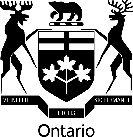 Représentant(e) d’une partie – Fin de l’autorisationDate de la notification au Tribunal (aaaa/mm/jj) :Date de la notification au Tribunal (aaaa/mm/jj) :Date de la notification au Tribunal (aaaa/mm/jj) :Date de la notification au Tribunal (aaaa/mm/jj) :Date de la notification au Tribunal (aaaa/mm/jj) :Date de la notification au Tribunal (aaaa/mm/jj) :Date de la notification au Tribunal (aaaa/mm/jj) :Renseignements sur la causeRenseignements sur la causeRenseignements sur la causeRenseignements sur la causeRenseignements sur la causeRenseignements sur la causeRenseignements sur la causeRenseignements sur la causeRenseignements sur la causeRenseignements sur la causeRenseignements sur la causeRenseignements sur la causeRenseignements sur la causeRenseignements sur la causeNo de cause du TOAT :No de cause du TOAT :No de cause du TOAT :No de cause du TOAT :Date de l’audience (si elle est connue) :Date de l’audience (si elle est connue) :Date de l’audience (si elle est connue) :Date de l’audience (si elle est connue) :Date de l’audience (si elle est connue) :Date de l’audience (si elle est connue) :Date de l’audience (si elle est connue) :Municipalité :Municipalité :Municipalité :Je soussigné(e)Je soussigné(e), annonce par les présentes mon intention de cesser d’agir , annonce par les présentes mon intention de cesser d’agir , annonce par les présentes mon intention de cesser d’agir , annonce par les présentes mon intention de cesser d’agir , annonce par les présentes mon intention de cesser d’agir , annonce par les présentes mon intention de cesser d’agir , annonce par les présentes mon intention de cesser d’agir , annonce par les présentes mon intention de cesser d’agir , annonce par les présentes mon intention de cesser d’agir                        Nom du/de la représentant(e)                       Nom du/de la représentant(e)                       Nom du/de la représentant(e)                       Nom du/de la représentant(e)en qualité de représentant(e) deen qualité de représentant(e) deen qualité de représentant(e) deà compter dudans une dans une Nom de la partieNom de la partieNom de la partieNom de la partieNom de la partieNom de la partieDate (aaaa/mm/jj)Date (aaaa/mm/jj)instance portée devant le Tribunal ontarien de l’aménagement du territoire au sujet de la cause portant le numéro mentionné plus haut.instance portée devant le Tribunal ontarien de l’aménagement du territoire au sujet de la cause portant le numéro mentionné plus haut.instance portée devant le Tribunal ontarien de l’aménagement du territoire au sujet de la cause portant le numéro mentionné plus haut.instance portée devant le Tribunal ontarien de l’aménagement du territoire au sujet de la cause portant le numéro mentionné plus haut.instance portée devant le Tribunal ontarien de l’aménagement du territoire au sujet de la cause portant le numéro mentionné plus haut.instance portée devant le Tribunal ontarien de l’aménagement du territoire au sujet de la cause portant le numéro mentionné plus haut.instance portée devant le Tribunal ontarien de l’aménagement du territoire au sujet de la cause portant le numéro mentionné plus haut.instance portée devant le Tribunal ontarien de l’aménagement du territoire au sujet de la cause portant le numéro mentionné plus haut.instance portée devant le Tribunal ontarien de l’aménagement du territoire au sujet de la cause portant le numéro mentionné plus haut.instance portée devant le Tribunal ontarien de l’aménagement du territoire au sujet de la cause portant le numéro mentionné plus haut.instance portée devant le Tribunal ontarien de l’aménagement du territoire au sujet de la cause portant le numéro mentionné plus haut.instance portée devant le Tribunal ontarien de l’aménagement du territoire au sujet de la cause portant le numéro mentionné plus haut.instance portée devant le Tribunal ontarien de l’aménagement du territoire au sujet de la cause portant le numéro mentionné plus haut.instance portée devant le Tribunal ontarien de l’aménagement du territoire au sujet de la cause portant le numéro mentionné plus haut.Signature du/de la représentant(e)Signature du/de la représentant(e)Signature du/de la représentant(e)Signature du/de la représentant(e)Signature du/de la représentant(e)Signature du/de la représentant(e)Date (aaaa/mm/jj)Date (aaaa/mm/jj)Date (aaaa/mm/jj)Date (aaaa/mm/jj)Date (aaaa/mm/jj)Déclaration de la partieDéclaration de la partieDéclaration de la partieDéclaration de la partieDéclaration de la partieDéclaration de la partieDéclaration de la partieDéclaration de la partieDéclaration de la partieDéclaration de la partieDéclaration de la partieDéclaration de la partieDéclaration de la partieDéclaration de la partieJe déclare que les renseignements qui précèdent sont véridiques, complets et exacts. Je reconnais que je sais queJe déclare que les renseignements qui précèdent sont véridiques, complets et exacts. Je reconnais que je sais queJe déclare que les renseignements qui précèdent sont véridiques, complets et exacts. Je reconnais que je sais queJe déclare que les renseignements qui précèdent sont véridiques, complets et exacts. Je reconnais que je sais queJe déclare que les renseignements qui précèdent sont véridiques, complets et exacts. Je reconnais que je sais queJe déclare que les renseignements qui précèdent sont véridiques, complets et exacts. Je reconnais que je sais queJe déclare que les renseignements qui précèdent sont véridiques, complets et exacts. Je reconnais que je sais queJe déclare que les renseignements qui précèdent sont véridiques, complets et exacts. Je reconnais que je sais queJe déclare que les renseignements qui précèdent sont véridiques, complets et exacts. Je reconnais que je sais queJe déclare que les renseignements qui précèdent sont véridiques, complets et exacts. Je reconnais que je sais queJe déclare que les renseignements qui précèdent sont véridiques, complets et exacts. Je reconnais que je sais queJe déclare que les renseignements qui précèdent sont véridiques, complets et exacts. Je reconnais que je sais queJe déclare que les renseignements qui précèdent sont véridiques, complets et exacts. Je reconnais que je sais queJe déclare que les renseignements qui précèdent sont véridiques, complets et exacts. Je reconnais que je sais quea l’intention de cesser d’agir comme mon/ma représentant(e) à compter dua l’intention de cesser d’agir comme mon/ma représentant(e) à compter dua l’intention de cesser d’agir comme mon/ma représentant(e) à compter dua l’intention de cesser d’agir comme mon/ma représentant(e) à compter dua l’intention de cesser d’agir comme mon/ma représentant(e) à compter dua l’intention de cesser d’agir comme mon/ma représentant(e) à compter dua l’intention de cesser d’agir comme mon/ma représentant(e) à compter dua l’intention de cesser d’agir comme mon/ma représentant(e) à compter dua l’intention de cesser d’agir comme mon/ma représentant(e) à compter duNom du/de la représentant(e)Nom du/de la représentant(e)Nom du/de la représentant(e)Nom du/de la représentant(e)Nom du/de la représentant(e)Date (aaaa/mm/jj)Date (aaaa/mm/jj)Date (aaaa/mm/jj)Date (aaaa/mm/jj)Date (aaaa/mm/jj)Signature de la partieDate (aaaa/mm/jj)